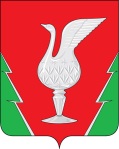 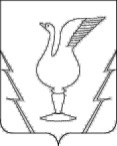 АДМИНИСТРАЦИЯ МУНИЦИПАЛЬНОГО ОБРАЗОВАНИЯ ГУСЬ-ХРУСТАЛЬНЫЙ РАЙОН (МУНИЦИПАЛЬНЫЙ РАЙОН) ВЛАДИМИРСКОЙ ОБЛАСТИУПРАВЛЕНИЕ ОБРАЗОВАНИЯПРИКАЗ05.11.2015						                          № 564-р	В соответствии с приказом управления образования администрации района от 16.09.2015 №452-р «О проведении районного конкурса-карнавала литературных героев «Маска, я тебя знаю!», посвященного Году литературы, 21.10.2015 года на базе МБУК «Межпоселенческая центральная библиотека Гусь-Хрустального района» состоялся районный конкурс-карнавал литературных героев «Маска, я тебя знаю!», посвященный  Году литературы» (далее – Конкурс), в котором приняли участие обучающиеся  5 общеобразовательных учреждений района.	На основании итогового протокола жюри Конкурса					п р и к а з ы в а ю:	1. Признать победителем Конкурса  Чижову Марию, учащуюся МКОУ Добрятинской СОШ.	2. Признать призерами Конкурса Савинову Алину, учащуюся МКОУ Великодворской СОШ, Красовскую Зинаиду, учащуюся МБОУ Анопинской СОШ.	2. Наградить победителя и призеров дипломами  управления образования администрации района.	3. Объявить благодарность управления образования администрации района за качественную подготовку участников Конкурса следующим педагогам общеобразовательных организаций района:		- Смирновой Светлане Викторовне – педагогу МКОУ Добрятинской СОШ,	- Горбовой Людмиле Владимировна – педагогу МКОУ Великодворской СОШ,	-Горбуновой Вере Анатольевне – педагогу МБОУ Анопинской СОШ.	4. Контроль за  исполнением настоящего приказа  возложить на директора МКУ «Центр обеспечения деятельности ОУ района».     Начальник  управления                                  Д.Ю.Борзенко								  